      LOYOLA COLLEGE (AUTONOMOUS), CHENNAI – 600 034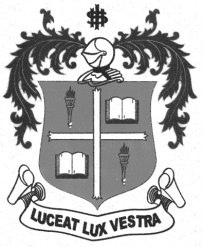     U.G. DEGREE EXAMINATION - GENERAL ENGLISHFIRST SEMESTER – APRIL 2011EL 1061/1065 - ENGLISH FOR ESSENTIAL WRITING               Date : 26-04-2011 	Dept. No. 	  Max. : 100 Marks    Time : 9:00 - 12:00                                              Rewrite as directed:							                              (15 marks)1. Choose the correct answer:							(3 marks)a)Vellamal was the -----------of Mr,Kumar.(servant,sister,mother)b)The king left the palace door…………(closed,open,ajar)c)MY brother is suffering………fever,(in.at.from)2. Change the statement into a question :						(1 mark)a)Arun wanted to study English.3. Fill in the blanks with suitable preposition / articles appropriately. 		(2 marks)a)When Topsy started making……..bed,by……. unlucky slip,……end of…….fluttering ribbon came down her sleeve4. Choose the right alternative.							(4 marks)a)’Let me …………this letter for you,’said Eve.(right.write)b)St.Clare played the ………..of a benefactor.(roll,role)c)My ………follows whenever I go.(shade,shadow)d)My ………..of mind is gone.(peace,piece)5. Fill in the blanks with suitable forms of the vebs given in the brackets.	(2 marks)a)I ……home next Sunday.(go,am going)b)I’m sure  she …….the exam.(passes,will pass)6. Change the underlined words into the opposite:				(3marks)a)Ibrahim was a very sick man.b)It was a huge tank.c)This is a true story.II. a)Read the Following passage and answer the Questions given below: 	                       (5x3=15)Once Buddha was walking from one town to another town with a few of his followers. While they were traveling, they happened to pass a lake. They stopped there and Buddha told one of his disciples, “I am thirsty. Do get me some water from that lake there.” The disciple walked up to the lake. When he reached it, he noticed that right at that moment, a bullock cart started crossing through the lake. As a result, the water became very muddy, very turbid. The disciple thought, “How can I give this muddy water to Buddha to drink!” So he came back and told Buddha, “The water in there is very muddy. I don’t think it is fit to drink.” After about half an hour, again Buddha asked the same disciple to go back to the lake and get him some water to drink.The disciple obediently went back to the lake. This time he found that the lake had absolutely clear water in it.The mud had settled down and the water above it looked fit to be had. So he collected some water in a pot and brought it to Buddha. Buddha looked at the water, and then he looked up at the disciple and said, “See what you did to make the water clean. You let it be…. and the mud settled down on its own – and you got clear water. Your mind is also like that! When it is disturbed, just let it be. Give it a little time. It will settle down on its own. You don’t have to put in any effort to calm it down. It will happen. It is effortless.”
What did Buddha emphasize here? He said, “It is effortless.” ‘Having ‘Peace of Mind’ is not a strenuous job; it is an effortless process!
1. What did the Buddha ask his disciple to do?2. What caused the water to turn muddy?3. How did the water turn clean again?4. What should one do when the mind is disturbed?5. Narrate an incident in your life when your mind was in a very disturbed state?     How did you calm it?  b) Read the following passage and answer the questions given below:		                      (5x3=15)                                 Danger in Using Tobacco and Alcohol.             One of the most widely spread bad habit is the use of tobacco. Tobacco is now smoked or chewed by men, women and even by children, almost all over the world. It was brought to Europe from America by Sir Walter Raleigh, four centuries ago and has spread everywhere. I very much doubt whether there is any good in the habit, even when tobacco is not used in excess and it is extremely difficult to get rid of the habit once it has been formed.              Alcohol is taken in almost all cold countries and to a very less extent in hot ones. Thus it is taken by people who live the mountains but not nearly so much by those who live in the mountains but not nearly so much by those who live in the plains of India. Alcohol is not necessary in any way to any body. Millions of people are beginning to do without it entirely. In India it is not required by the people at all, and should be avoided by them altogether. The regular use of alcohol even in small quantities, tends to cause harm in many ways to various organs of the body. It affects the liver, it weakens the mental power and lessens the general energy of the body.Who smoke or chew tobacco?Where is alcohol used more?Do Indians require alcohol?How does tobacco affect?How can we abolish the usage of tobacco?III. A)Choose the best antonym of the word underlined from the four alternatives given in the following.									                                     (5x1=5)1. Eva was delicate and became much weaker.a) weak b)fragile c)strong d) vibrant2. Her round, shining eyes moved in quick glances.a) brilliant b)dull c)bright d)glowing3. Streched on a narrow bed,lay the body of a young mana) long b)lengthy c)wide d)cramped4. For an hour we labored without success.a) worked b)toiled c)idled d)rested5. Her journey is long and the road is rugged.a) rough b)rocky c)smooth d)unevenB) Write five sentences using the following words:				                         (5x1=5)a) cattle b)celebrate c)quarrel d)skill e) successIV. Answers any one of the following in about 250 words.		                             (15 marks)a) Life will be unsuccessful without prayer. Would you agree? If so, share with us the occasions you got success through prayer along with your hard work.b) What do you think are the responsibilities of a student?c) As a responsible citizen how will you act with civic awareness?d) How can we abolish caste system in the society?V. Study the picture given below and relate it to any one of the lessons you have studied in about TEN sentences: 							(15 marks)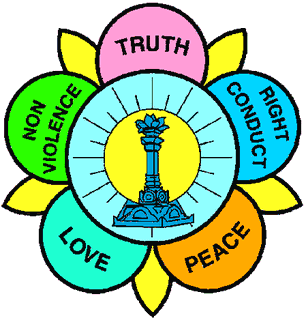 For visually Challenged students onlyWrite a short essay on poverty and child labor in India.VI. Write ANY ONE of the following in about 200 words:		(1x15=15)1.”Positive attitudes create positive people”. How will you influence around you using your positive attitude.2.What are the qualities you admire in your favourite leader?.